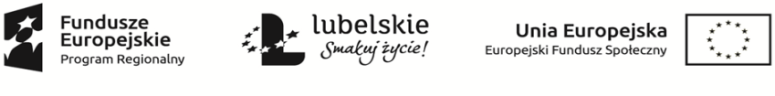 Załącznik Nr 1do Rozeznania cenowego Nr 2/2020 r. z dnia 17.04.2020r.Formularz rozeznania cenPrzeprowadzenie indywidualnego doradztwa zawodowego 
dla uczestników projektu "Szansa na zmianę"niniejszym oferuję wykonanie zamówienia za cenę …................................................ zł brutto -  za przeprowadzenie 1 godziny zegarowej indywidualnego doradztwa zawodowego.(słownie: …................................................................................................................................. zł brutto)tj. cena netto wykonania zamówienia …................................................ zł,plus należny podatek VAT w wysokości .......... %, tj. …................. zł.Oświadczam, że przyjmuję do realizacji postawione przez Zamawiającego w zapytaniu ofertowym warunki.                                                                                                                                                                                                                                                ............................................................                                                                                                           (data i podpis osoby upoważnionej)Dane wykonawcyDane wykonawcyDane wykonawcyDane wykonawcyNazwa wykonawcyAdresOsoba do kontaktów roboczychE-mailTel./fax